室内表贴全彩D1.25   32S产品介绍1、适用范围   主要应用于军队演习指挥系统、公共安全显示指挥系统、演播室、广播电视传媒显示系统等领域。2、产品说明●高刷新、高灰阶、超宽带载：刷新率达3840HZ以上,灰度14～16Bit可调，显示画质清晰真实、播放效果鲜艳流畅；●LED高密全彩屏专用驱动芯片：具有列下消隐功能、倍频刷新率提升2/4/8倍、低灰偏色改善、低灰麻点改善、第一行偏暗改善等功能；●高清显示：高分辨率带来高清细腻的显示效果，无闪烁、无颗粒感；●优质灯管：严格筛选灯管，精选优质的表贴1010专用灯，使屏体的墨色更均匀，一致性更好，品质更稳定；●平整度佳：自主研发与生产的多加强筋结构底壳，不易变形；●超大视角：采用表贴灯管，视角可达168°，多方位观看显示效果始终如一、高质清晰细腻；●简易安装、维护便捷：单元板底壳采用快拆式磁吸后盖，安装简便；●集成工艺：采用安全、成熟、稳定的钢结构，确保在保修期内LED屏正常工作不变形；●箱体材料：采用镁合金材料；●箱体前后厚度：90mm；●信号及电源备份：具有双电源供电和双信号冗余备份技术，保证一路信号或电源断开时不影响显示屏使用；●数据备份自动恢复：LED显示模块箱体校正数据记忆在模组里，更换箱体内设备时，不需要重新设定参数；●统一管理：可对所有箱体进行统一管理，设置亮度、色彩、灰度等参数；●色彩：≥8bit量化。单元板图片3、产品介绍4、LED管芯参数(1010灯珠)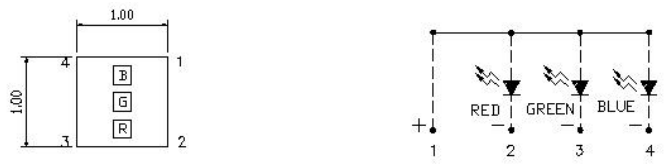 1010灯珠产品规则                                      1010灯珠极性表示5、恒流驱动IC5.1 恒流IC：4K刷新率该恒流IC是一款专为全彩 LED 显示屏设计的驱动IC，16 路 PWM 恒流输出，1~32 扫任意扫。且集成了“Noise Free TM”技术，具有极佳的抗干扰特性， 使恒流及低灰效果不受 PCB 板的影响。其内部采用了电流精确控制技术，可使片间误差低于±2.0，通道间误差低于±2.0。显示方面可以有效解决跨班色差，高低灰耦合，低灰色块、偏色、麻点、第一行偏暗等问题。特点电流精度能动态节能，消除无用功耗低灰高刷，更高对比度集成下鬼影消除功能集成灯珠保护电路，减少灯珠损坏消除开路毛毛虫及坏点十字架有效解决低灰色块、偏色、麻点、第一行偏暗有效解决高对比耦合、跨板色差5.2 行芯片该芯片是是一款专为LED 扫描屏设计的行驱动管，集成138 译码电路及功率PMOS 管。采用SOP16 的封装型式，内部集成防烧功率管、消上鬼影、LED 灯珠保护等功能特点集成138 译码电路集成8 个功率PMOS 输出PIN，导通电阻 100 mΩ，最大电流2.5A输入开路、输入锁死自检功能，防烧功率PMOS 管LED 显示屏消除上鬼影改善LED 显示屏灯珠短路串亮造成的毛毛虫现象集成防LED 灯珠反向击穿稳压电路管脚定义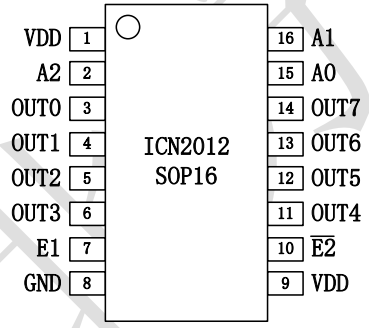 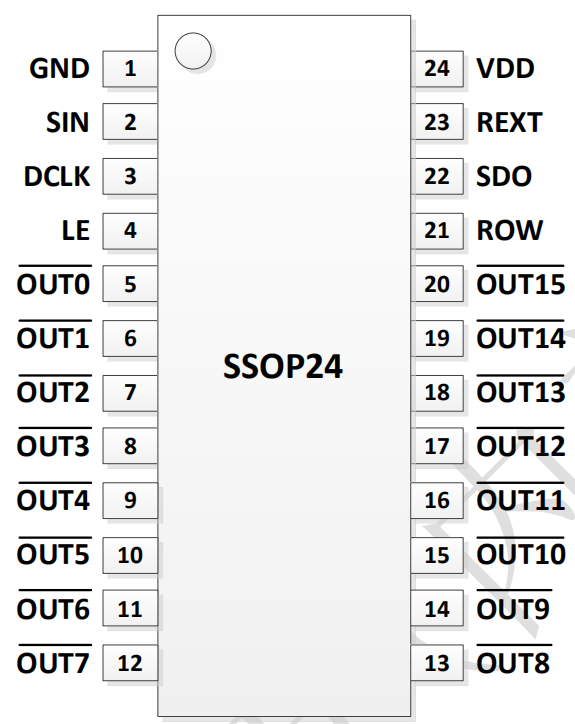                    恒流驱动IC                      行驱动IC管脚说明6、PCB控制卡诺瓦DH320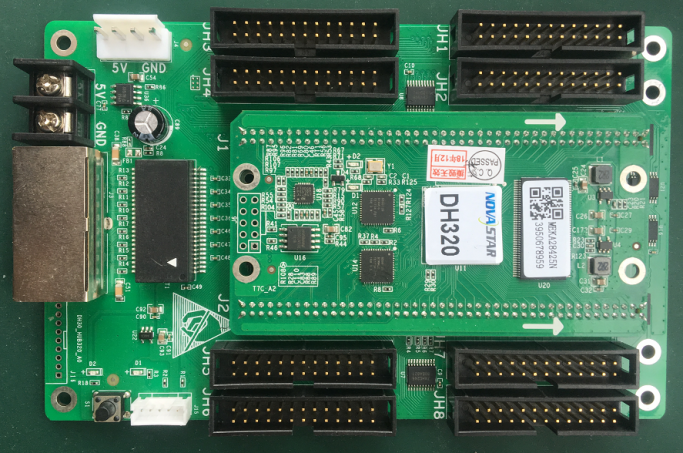 凯视达G628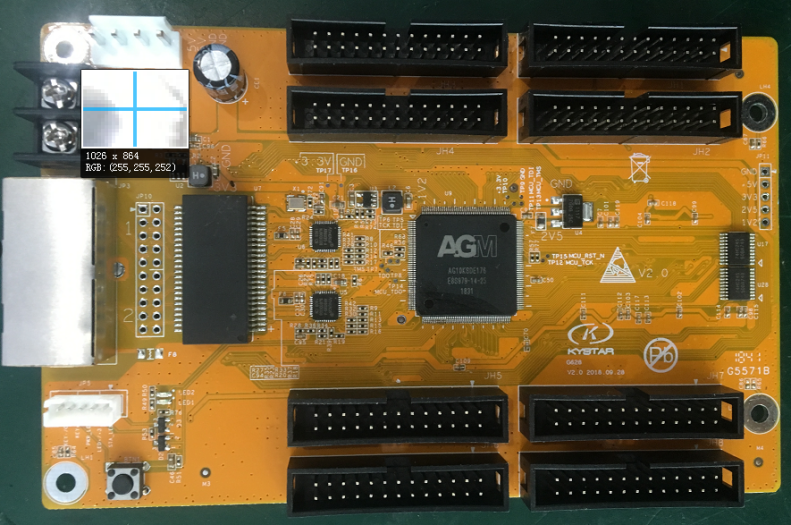 8、电源参数9、排针信号引脚定义IC贴片面11、套件安装孔位图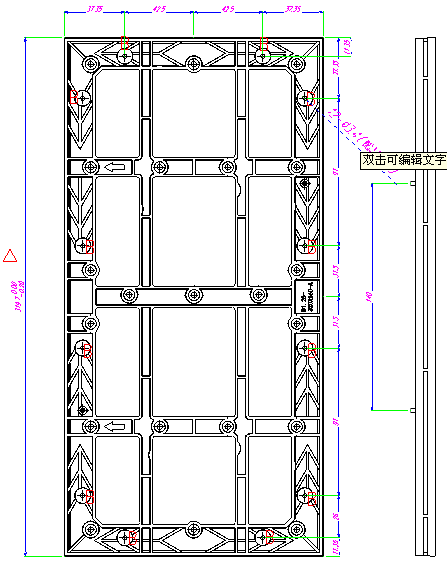 包装  (装箱示意图)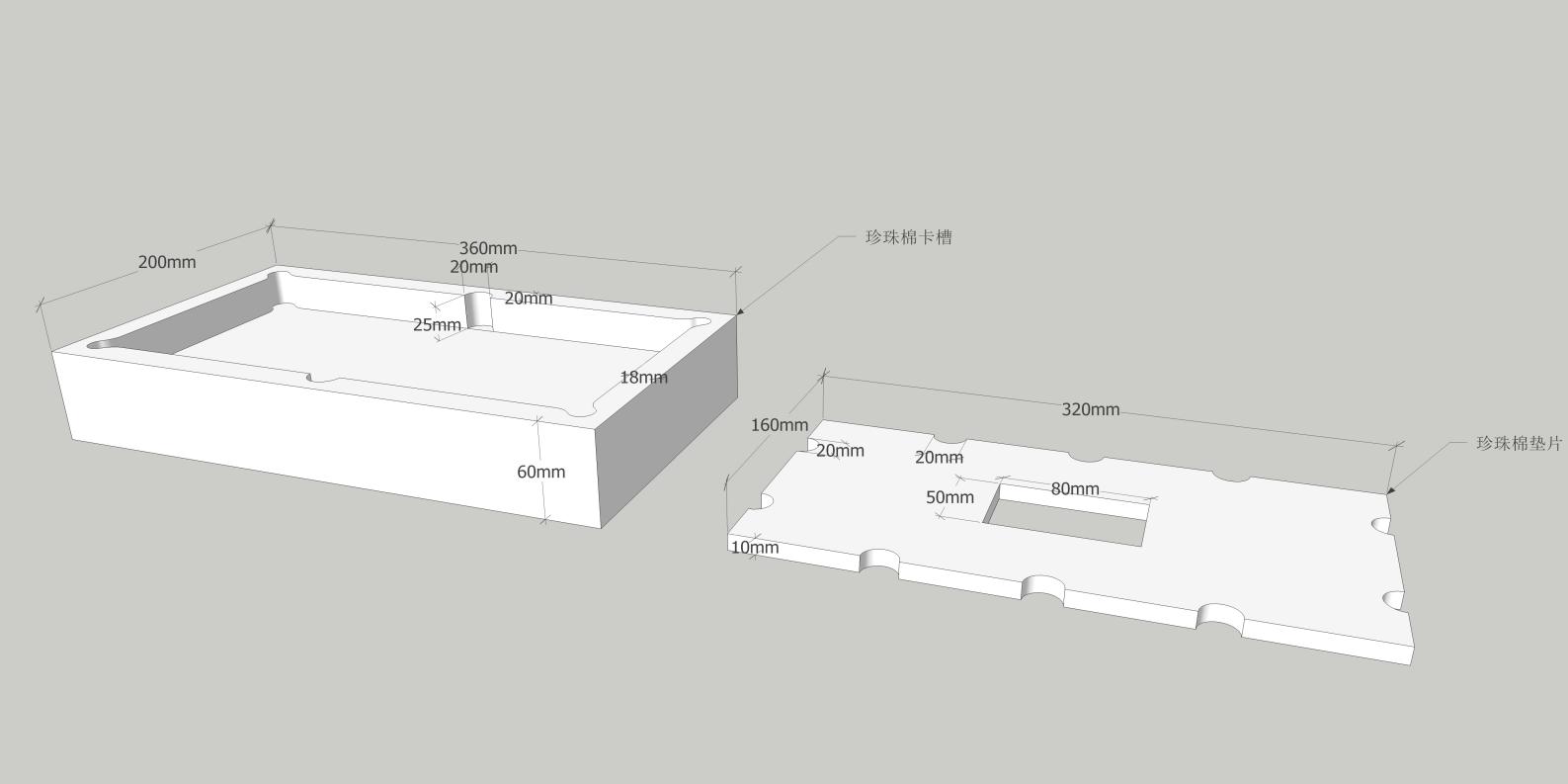 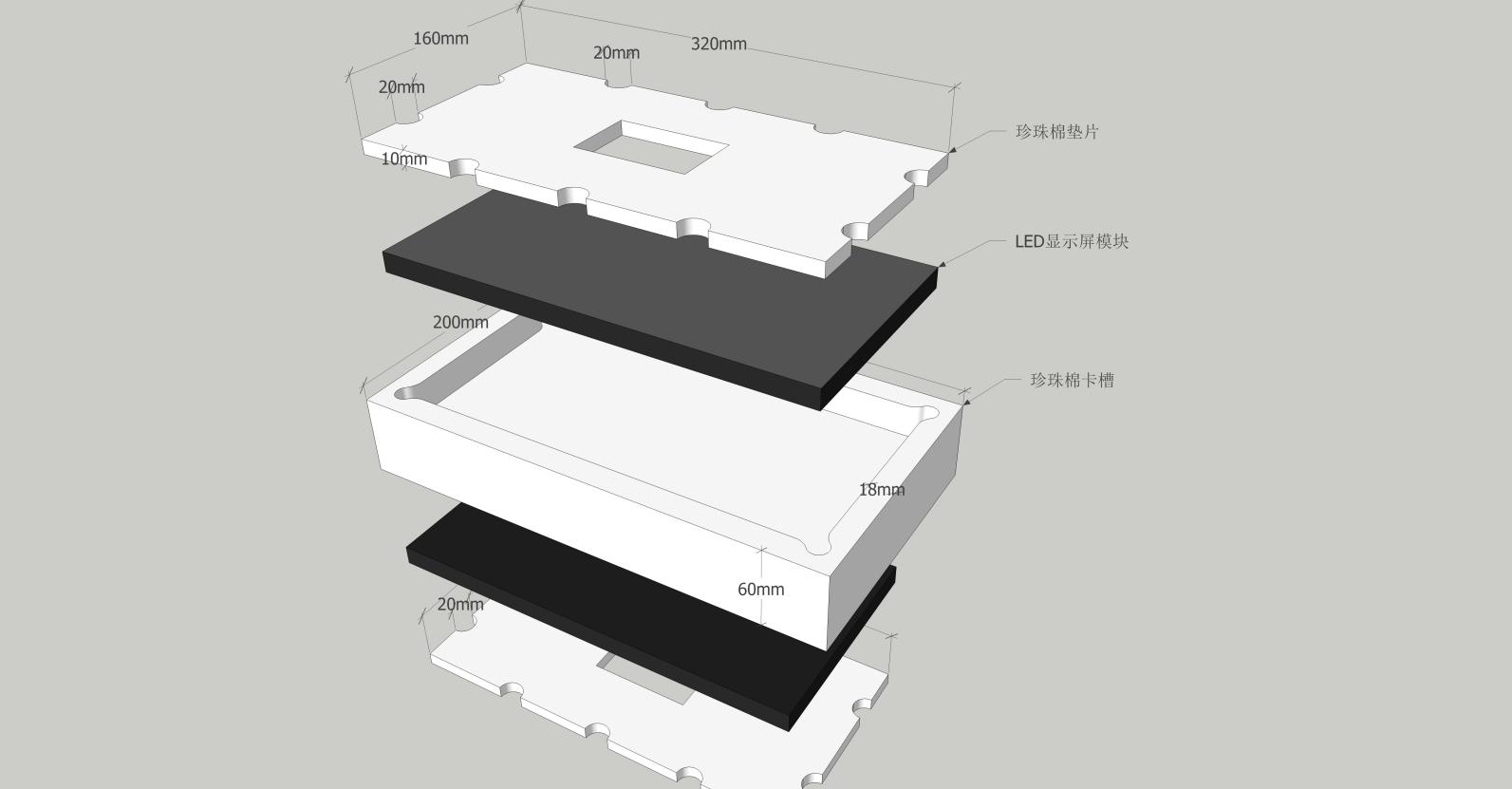 装箱外观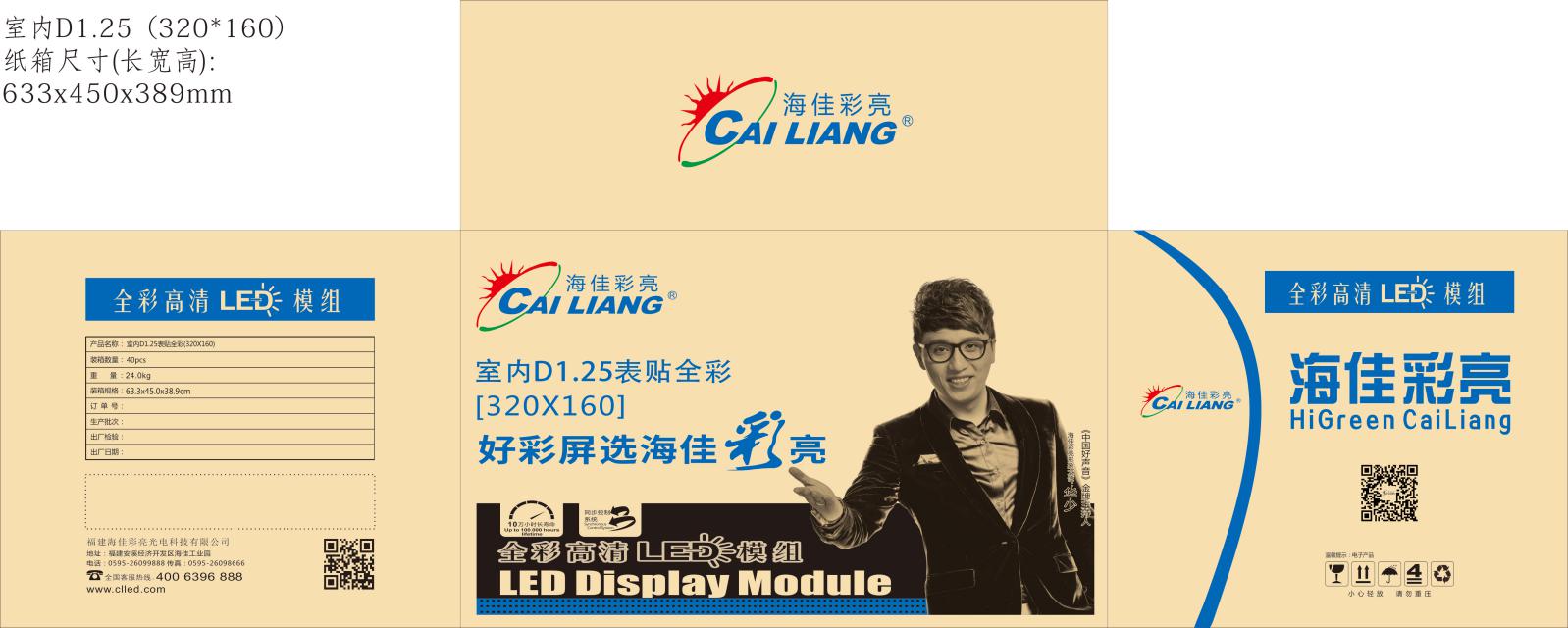 14、箱体示意图产品名称：640*480压铸箱体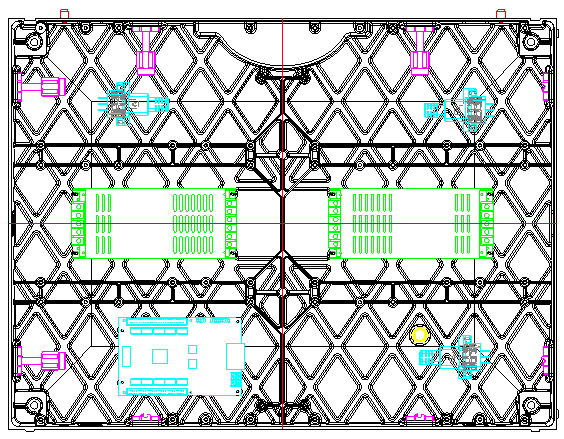 15、显示屏电气连接简单示意图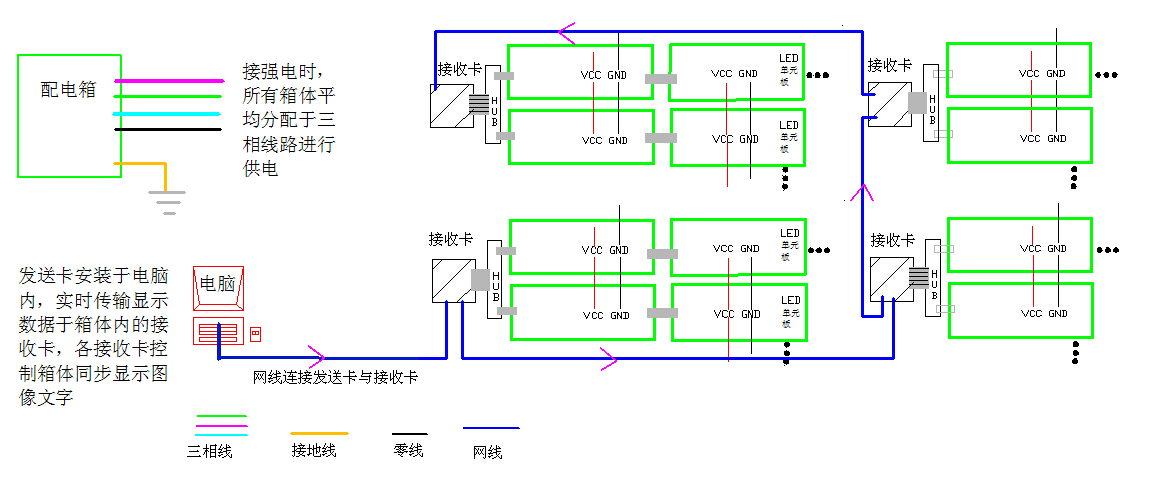 16、产品维修    ◆ 补焊 LED 灯管：  建议使用热风枪（拆焊台），且温度不高于 320℃，在 5 秒以内焊接 1 次完成；需进行 2 次维修的，温度需在 260℃下，5秒内完成；    ◆补焊 SMD 芯片：烙铁温度需在 320℃以下，在 3S 内完成一次焊接。LED显示屏常见信号的了解         ◆CLK时钟信号：任何情况下，当时钟信号有异常时，会使整板显示杂乱无章。      ◆STB锁存信号：任何情况下，当锁存信号有异常时，会使整板显示杂乱无章。◆EN使能信号：整屏亮度控制信号，也用于显示屏消隐。只要调整它的占空比就可以控制亮度的变化。当使能信号出现异常时，整屏将会出现不亮、暗亮或拖尾等现象。◆ R\G\B数据信号：颜色信号，当某一颜色信号异常时，显示可能缺色或常亮   ◆ABCDE行信号：1/4扫描需要AB信号，1/8扫描需要ABC信号，1/16扫描需要ABCD信号，1/32扫描需要ABCDE信号当行控制信号出现异常时，将会出现显示错位、高亮或图像重叠等现象。室内表贴全彩D1.25  32S  产品规格书室内表贴全彩D1.25  32S  产品规格书发文编号：HJCL-RD-03版本:REV1.1发文部门：研发技术中心制作:接收部门：市场部、销售部、企划部审核发文时间：2019-5-20批准:正视图背视图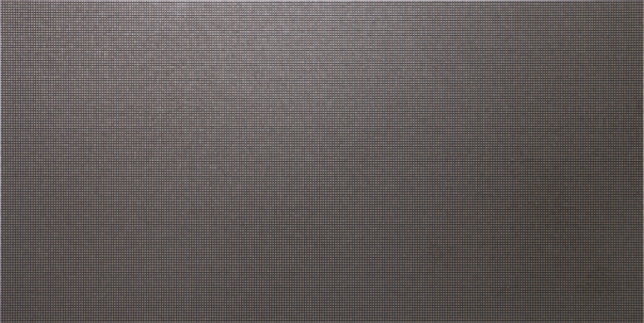 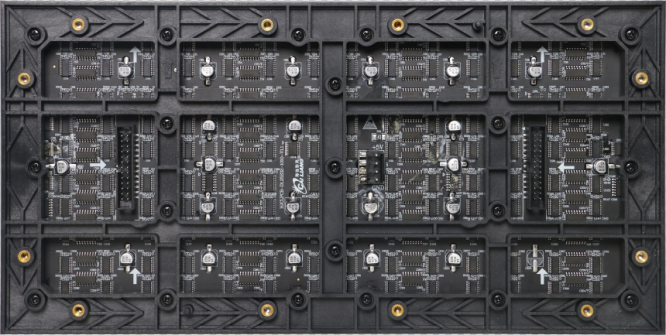 单元板技术参数单元板技术参数单元板技术参数单元板技术参数单元板技术参数单元板技术参数单元板技术参数单元板技术参数单元板技术参数单元板技术参数单元板技术参数单元板技术参数单元板技术参数单元板技术参数单元板技术参数单元板技术参数单元板技术参数像素点间距像素点间距1.25mm1.25mm1.25mm1.25mm输入电压（直流）输入电压（直流）4.8-5.5V4.8-5.5V4.8-5.5V4.8-5.5V重量重量重量重量0.46kg±0.01kg像素构成像素构成1R1G1B1R1G1B1R1G1B1R1G1B单元板功率单元板功率≤25W≤25W≤25W≤25W套件材料套件材料套件材料套件材料聚碳酸脂PC料尺寸:长*宽*高尺寸:长*宽*高320*160*15mm320*160*15mm320*160*15mm320*160*15mm最大电流最大电流4.7A±0.3A4.7A±0.3A4.7A±0.3A4.7A±0.3A铜螺母铜螺母铜螺母铜螺母6*8*M4结构特点结构特点灯驱合一灯驱合一灯驱合一灯驱合一像素密度像素密度640000Dots/㎡640000Dots/㎡640000Dots/㎡640000Dots/㎡驱动方式驱动方式驱动方式驱动方式1/32扫恒流驱动灯管类型灯管类型SMD1010SMD1010SMD1010SMD1010单元板分辨率单元板分辨率256*128=32768Dots256*128=32768Dots256*128=32768Dots256*128=32768Dots封装方式封装方式封装方式封装方式铜线封装黑色三合一表贴LED灯芯箱体技术参数箱体技术参数箱体技术参数箱体技术参数箱体技术参数箱体技术参数箱体技术参数箱体技术参数箱体技术参数箱体技术参数箱体技术参数箱体技术参数箱体技术参数箱体技术参数箱体技术参数箱体技术参数箱体技术参数压铸铝箱（长*宽*高）压铸铝箱（长*宽*高）压铸铝箱（长*宽*高）640mm*480mm*70mm640mm*480mm*70mm640mm*480mm*70mm640mm*480mm*70mm640mm*480mm*70mm640mm*480mm*70mm640mm*480mm*70mm平均功耗平均功耗平均功耗≤75W≤75W≤75W≤75W箱体分辨率箱体分辨率箱体分辨率512*384=196608Dots512*384=196608Dots512*384=196608Dots512*384=196608Dots512*384=196608Dots512*384=196608Dots512*384=196608Dots最大功耗最大功耗最大功耗≤150W≤150W≤150W≤150W箱体面积箱体面积箱体面积0.3072㎡0.3072㎡0.3072㎡0.3072㎡0.3072㎡0.3072㎡0.3072㎡对比度对比度对比度8000:18000:18000:18000:1箱体重量箱体重量箱体重量6.1Kg±0.05kg6.1Kg±0.05kg6.1Kg±0.05kg6.1Kg±0.05kg6.1Kg±0.05kg6.1Kg±0.05kg6.1Kg±0.05kg色温色温色温1000K-10000K1000K-10000K1000K-10000K1000K-10000K屏体技术参数屏体技术参数屏体技术参数屏体技术参数屏体技术参数屏体技术参数屏体技术参数屏体技术参数屏体技术参数屏体技术参数屏体技术参数屏体技术参数屏体技术参数屏体技术参数屏体技术参数屏体技术参数屏体技术参数亮度亮度亮度亮度亮度≥800cd/㎡≥800cd/㎡≥800cd/㎡≥800cd/㎡亮度均匀性亮度均匀性亮度均匀性亮度均匀性亮度均匀性亮度均匀性＞0.98＞0.98屏体水平视角屏体水平视角屏体水平视角屏体水平视角屏体水平视角160±10度160±10度160±10度160±10度屏幕垂直视角屏幕垂直视角屏幕垂直视角屏幕垂直视角屏幕垂直视角屏幕垂直视角160±10度160±10度最佳视距最佳视距最佳视距最佳视距最佳视距≥1.25m≥1.25m≥1.25m≥1.25m使用环境使用环境使用环境使用环境使用环境使用环境室内室内每平方模组最大功率每平方模组最大功率每平方模组最大功率每平方模组最大功率每平方模组最大功率≤488.3w/m²≤488.3w/m²≤488.3w/m²≤488.3w/m²峰值功耗峰值功耗峰值功耗峰值功耗峰值功耗峰值功耗≤600W/㎡≤600W/㎡配电功率（每平方最大功率÷78％÷85％）配电功率（每平方最大功率÷78％÷85％）配电功率（每平方最大功率÷78％÷85％）配电功率（每平方最大功率÷78％÷85％）配电功率（每平方最大功率÷78％÷85％）配电功率（每平方最大功率÷78％÷85％）配电功率（每平方最大功率÷78％÷85％）配电功率（每平方最大功率÷78％÷85％）配电功率（每平方最大功率÷78％÷85％）600W/m²600W/m²600W/m²600W/m²600W/m²600W/m²600W/m²600W/m²系统控制参数系统控制参数系统控制参数系统控制参数系统控制参数系统控制参数系统控制参数系统控制参数系统控制参数系统控制参数系统控制参数系统控制参数系统控制参数系统控制参数系统控制参数系统控制参数系统控制参数灰度等级红、绿、蓝14-16bits红、绿、蓝14-16bits红、绿、蓝14-16bits红、绿、蓝14-16bits红、绿、蓝14-16bits红、绿、蓝14-16bits红、绿、蓝14-16bits红、绿、蓝14-16bits红、绿、蓝14-16bits红、绿、蓝14-16bits显示颜色显示颜色显示颜色16777216种16777216种16777216种换帧频率≥60帧/秒≥60帧/秒≥60帧/秒≥60帧/秒≥60帧/秒≥60帧/秒≥60帧/秒≥60帧/秒≥60帧/秒≥60帧/秒刷新频率刷新频率刷新频率≥3840HZ(全灰度场)≥3840HZ(全灰度场)≥3840HZ(全灰度场)控制方式计算机控制，逐点一一对应，视频同步，实时显示计算机控制，逐点一一对应，视频同步，实时显示计算机控制，逐点一一对应，视频同步，实时显示计算机控制，逐点一一对应，视频同步，实时显示计算机控制，逐点一一对应，视频同步，实时显示计算机控制，逐点一一对应，视频同步，实时显示计算机控制，逐点一一对应，视频同步，实时显示计算机控制，逐点一一对应，视频同步，实时显示计算机控制，逐点一一对应，视频同步，实时显示计算机控制，逐点一一对应，视频同步，实时显示亮度调节亮度调节亮度调节256级手动/自动256级手动/自动256级手动/自动输入信号DVI/VGA,视频（多种制式），RGBHV、复合视频信号、S-VIDEO,Ypbpr(HDTV)DVI/VGA,视频（多种制式），RGBHV、复合视频信号、S-VIDEO,Ypbpr(HDTV)DVI/VGA,视频（多种制式），RGBHV、复合视频信号、S-VIDEO,Ypbpr(HDTV)DVI/VGA,视频（多种制式），RGBHV、复合视频信号、S-VIDEO,Ypbpr(HDTV)DVI/VGA,视频（多种制式），RGBHV、复合视频信号、S-VIDEO,Ypbpr(HDTV)DVI/VGA,视频（多种制式），RGBHV、复合视频信号、S-VIDEO,Ypbpr(HDTV)DVI/VGA,视频（多种制式），RGBHV、复合视频信号、S-VIDEO,Ypbpr(HDTV)DVI/VGA,视频（多种制式），RGBHV、复合视频信号、S-VIDEO,Ypbpr(HDTV)DVI/VGA,视频（多种制式），RGBHV、复合视频信号、S-VIDEO,Ypbpr(HDTV)DVI/VGA,视频（多种制式），RGBHV、复合视频信号、S-VIDEO,Ypbpr(HDTV)DVI/VGA,视频（多种制式），RGBHV、复合视频信号、S-VIDEO,Ypbpr(HDTV)DVI/VGA,视频（多种制式），RGBHV、复合视频信号、S-VIDEO,Ypbpr(HDTV)DVI/VGA,视频（多种制式），RGBHV、复合视频信号、S-VIDEO,Ypbpr(HDTV)DVI/VGA,视频（多种制式），RGBHV、复合视频信号、S-VIDEO,Ypbpr(HDTV)DVI/VGA,视频（多种制式），RGBHV、复合视频信号、S-VIDEO,Ypbpr(HDTV)DVI/VGA,视频（多种制式），RGBHV、复合视频信号、S-VIDEO,Ypbpr(HDTV)系统工作特性系统工作特性系统工作特性系统工作特性系统工作特性系统工作特性系统工作特性系统工作特性系统工作特性系统工作特性系统工作特性系统工作特性系统工作特性系统工作特性系统工作特性系统工作特性系统工作特性使用寿命使用寿命使用寿命使用寿命≥10万小时≥10万小时≥10万小时平均无故障时间平均无故障时间平均无故障时间平均无故障时间平均无故障时间≥5万小时≥5万小时≥5万小时≥5万小时≥5万小时衰减率（工作3年）衰减率（工作3年）衰减率（工作3年）衰减率（工作3年）≤15%≤15%≤15%连续失控点连续失控点连续失控点连续失控点连续失控点00000工作温度范围工作温度范围工作温度范围工作温度范围-20至55℃-20至55℃-20至55℃盲点率盲点率盲点率盲点率盲点率＜0.00001＜0.00001＜0.00001＜0.00001＜0.00001屏幕水平平整度屏幕水平平整度屏幕水平平整度屏幕水平平整度＜0.1mm/㎡＜0.1mm/㎡＜0.1mm/㎡工作湿度范围工作湿度范围工作湿度范围工作湿度范围工作湿度范围10%至65%RH10%至65%RH10%至65%RH10%至65%RH10%至65%RH屏幕垂直平整度屏幕垂直平整度屏幕垂直平整度屏幕垂直平整度＜0.1mm/㎡＜0.1mm/㎡＜0.1mm/㎡发光色波长(nm)色温（k）发光强度（mcd）发光强度（mcd）反向电流IR（uA）测试条件发光角度(Typ.)正向电压(v)(Typ.)发光色(Typ.)MINMAXVR = 10V 时测试条件发光角度(Typ.)正向电压(v)(Typ.)R62217.732.20.5IF=5MA110°1.7-2.3G52541.5700.5IF=5MA110°2.5-3.5B46710220.5IF=5MA110°2.5-3.5名称恒流驱动IC功能介绍GND芯片地；SIN串行数据输入端口；DCLK数据时钟，用于写入数据与指令LE据与指令的锁存端，不同的 LE 长度代表不同指令OUT0～OUT15恒流源输出端口；ROW换行信号，ROW信号由0变为1表示一次换行SDO串行数据输出端R-EXT连接外接电阻的输入端口，此外接电阻可设定所有输出通道的输出电流；VDD芯片电源。名称行驱动IC功能介绍OUT0-OUT7驱动输出端A0-A2数据输入端E1 E2使能控制端VDD电源端GND接地端规格：HJCLPCB-D1.25S32-1010-V1.1规格：HJCLPCB-D1.25S32-1010-V1.1规格：HJCLPCB-D1.25S32-1010-V1.1规格：HJCLPCB-D1.25S32-1010-V1.1规格：HJCLPCB-D1.25S32-1010-V1.1规格：HJCLPCB-D1.25S32-1010-V1.1NO项目标准值实测值1实测值2检验仪器1长320-0.15mm319.87mm319.89mm游标卡尺2宽160-0.15mm159.92mm159.86mm游标卡尺3高1.6±0.1mm1.6mm1.58mm游标卡尺输入电压（V）3.3V~6V建议带载点数额定电流（A）0.6A256*512额定功耗（W）3W256*512工作环境温度（℃）-25℃~75℃256*512输入电压（V）3.3V~6V建议带载点数额定电流（A）0.6A256*1024额定功耗（W）3W256*1024工作环境温度（℃）-25℃~75℃256*1024型号单个单板电流建议带载张数5V  40A  200W5A6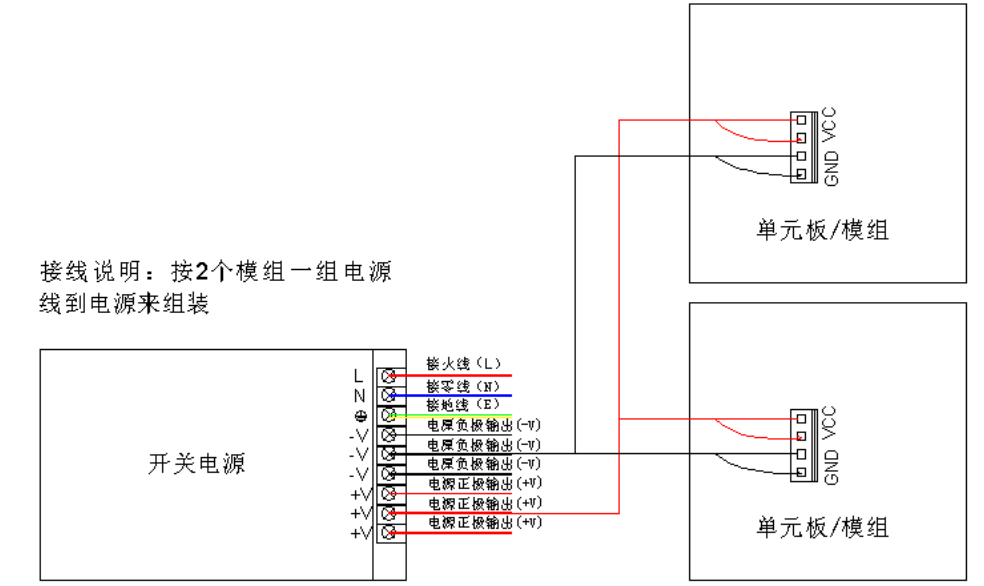 脚位图脚位图脚位图脚位图脚位功能说明脚位功能说明脚位功能说明脚位功能说明脚位功能说明脚位功能说明PIN脚位图PIN脚位图PIN脚位图PIN脚位图脚位号功能备注脚位号功能备注1●●21R1红色数据信号2G1绿色数据信号3●●43B1蓝色数据信号4GND电源地5●●65R2红色数据信号6G2绿色数据信号7●●87B2蓝色数据信号8GND电源地9●●109R3红色数据信号10G3绿色数据信号11●●1211B3蓝色数据信号12GND电源地13●●1413R4红色数据信号14G4绿色数据信号15●●1615B4蓝色数据信号16GND电源地17●●1817AA扫描信号18BB扫描信号19●●2019CC扫描信号20DD扫描信号21●●2221EE扫描信号22GND电源地23●●2423CLK时钟信号24LAT移位锁存信号25●●2625OE使能信号26GND电源地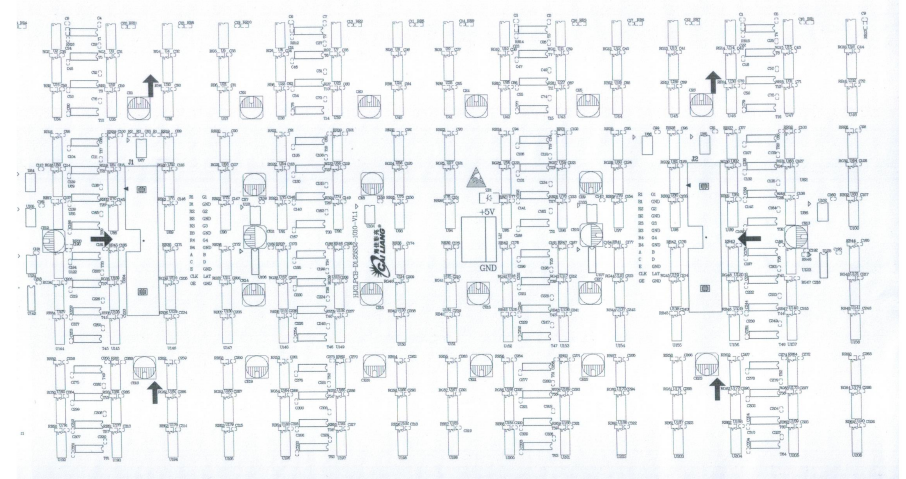 子件名称子件规格使用数量贴片位置线路板HJCLPCB-D1.25S32-1010-V1.11PCS芯片245TS（窄体）10U1-U10芯片恒流驱动192UR1-UR64 UG1-UG64 UB1-UB64芯片行管64T1-T64芯片74HC044U11-U14贴片电容0402 104P（贴片）334C1-C334贴片电容220UF/10V（贴片）22CE1-CE24电阻0603 4.7KΩ3R1 R2 R3电阻0603192RR1-RR64，RG1-RG64，RB1-RB64电源座室内VH-4P平弯(黑色)1JP1排针贴片简易牛角2*13单塑（2.54间距）2J1 J2灯管1010三合一32768产品名Part Name:    室内D1.25底壳型号：室内D1.25底壳 HJCL-D1.25-1010-320*160模号Mold No: 